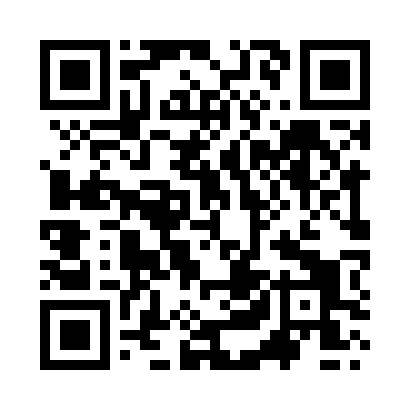 Prayer times for Ardmarnock House, UKWed 1 May 2024 - Fri 31 May 2024High Latitude Method: Angle Based RulePrayer Calculation Method: Islamic Society of North AmericaAsar Calculation Method: HanafiPrayer times provided by https://www.salahtimes.comDateDayFajrSunriseDhuhrAsrMaghribIsha1Wed3:285:371:186:319:0111:102Thu3:275:341:186:329:0311:113Fri3:255:321:186:339:0511:124Sat3:245:301:186:349:0711:135Sun3:235:281:186:369:0911:146Mon3:225:261:186:379:1111:157Tue3:215:241:186:389:1311:168Wed3:205:221:186:399:1511:179Thu3:195:201:186:409:1711:1810Fri3:185:181:186:419:1911:1911Sat3:175:161:186:429:2111:1912Sun3:165:141:186:449:2311:2013Mon3:155:121:186:459:2511:2114Tue3:145:101:186:469:2611:2215Wed3:135:081:186:479:2811:2316Thu3:125:061:186:489:3011:2417Fri3:115:051:186:499:3211:2518Sat3:115:031:186:509:3411:2619Sun3:105:011:186:519:3511:2720Mon3:094:591:186:529:3711:2821Tue3:084:581:186:539:3911:2922Wed3:074:561:186:549:4111:3023Thu3:074:551:186:559:4211:3024Fri3:064:531:186:569:4411:3125Sat3:054:521:186:569:4511:3226Sun3:054:511:186:579:4711:3327Mon3:044:491:196:589:4911:3428Tue3:044:481:196:599:5011:3529Wed3:034:471:197:009:5211:3530Thu3:024:461:197:019:5311:3631Fri3:024:451:197:019:5411:37